LISTA ZAŁĄCZNIKÓWdo wniosku o zwrot podatku akcyzowego zawartego w cenie oleju napędowego wykorzystywanego do produkcji rolnej na rok 2023Miesiąc: sierpieńImię i nazwisko: .........................................................................................................................................................................................Adres: .................................................................................................................................................................................................................Suma litrów zgodnie z załącznikiem: ........................................................................................................................................  Data, Podpis: ..................................................................Klauzula informacyjnaZgodnie z art. 13 ust.1 i ust.2 Rozporządzenia Parlamentu Europejskiego i Rady (UE) 2016/679 z dnia 27 kwietnia 2016r. w sprawie ochrony osób fizycznych w związku z przetwarzaniem danych osobowych i w sprawie swobodnego przepływu takich danych oraz uchylenia dyrektywy 95/46/WE (ogólnego rozporządzenia o ochronie danych ), informuję, iż :Administratorem Pani/Pana danych osobowych jest  Burmistrz Dobrej z siedzibą Plac Wojska Polskiego 10, 62-730 Dobra;w sprawie ochrony swoich danych osobowych może Pan/Pani skontaktować się z inspektorem ochrony danych e-mail: inspektor@osdidk.pl lub pisemnie na adres: Urząd Miejski w Dobrej, Plac Wojska Polskiego 10, 62-730 Dobra;Pani/Pana dane osobowe przetwarzane będą  zgodnie z Ogólnym Rozporządzeniem o Ochronie Danych Osobowych z dnia 27 kwietnia 2016 roku (RODO) w celu dokonania zwrotu podatku akcyzowego- podstawa prawna: art. 6 ust.1 lit c RODO oraz Ustawa z dnia 10 marca 2006 r o zwrocie podatku akcyzowego zawartego w cenie oleju napędowego wykorzystywanego do produkcji rolnej; Pani/Pana dane osobowe nie będą przekazywane do państwa trzeciego/organizacji międzynarodowej;Pani/Pana dane osobowe mogą być przekazywane podmiotom uprawnionym na mocy przepisów prawa;Pani/Pana dane osobowe będą przechowywane przez okres czasu zgodny z instrukcją kancelaryjną;Posiada Pani/Pan prawo dostępu do treści swoich danych oraz prawo ich sprostowania, usunięcia, ograniczenia przetwarzania, wniesienia sprzeciwu oraz prawo do przenoszenia danych;Ma Pan/Pani prawo do cofnięcia zgody w dowolnym momencie bez wpływu na zgodność z prawem przetwarzania (jeżeli przetwarzanie odbywa się na podstawie zgody), którego dokonano na podstawie zgody przed jej cofnięciem;Ma Pan/Pani prawo wniesienia skargi do organu nadzorczego, gdy uzna Pan/Pani, iż przetwarzanie danych osobowych Pani/Pana dotyczących narusza przepisy ogólnego rozporządzenia o ochronie danych osobowych z dnia 27 kwietnia 2016 r.;Podanie przez Pana/Panią danych osobowych jest dobrowolne, ale konieczne  w celu dokonania zwrotu podatku akcyzowego;Podanie przez Pana/Panią danych osobowych jest wymogiem ustawowym. Jest
Pan/Pani  zobowiązana do ich podania, a konsekwencją niepodania danych osobowych będzie brak możliwości dokonania zwrotu podatku akcyzowego;Podane dane nie będą przetwarzane w sposób zautomatyzowany, w tym nie będzie wobec nich profilowania.    Data, Podpis: ..................................................................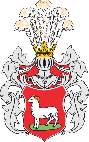 GminaDobraL.p.nr fakturyz dnialiczba litrów1.2.3.4.5.6.7.8.9.10.11.12.13.14.15.16.17.18.SUMASUMASUMA